Муниципальное автономное общеобразовательное учреждение«Общеобразовательная школа для обучающихся с ограниченными возможностями  №35»Адаптированная дополнительнаяобщеобразовательная общеразвивающая программатехнической  направленности «Мир через объектив»для детей с ограниченными возможностями здоровья (с нарушениями интеллекта)Возраст обучающихся: 13-14 летСрок реализации программы: 1 год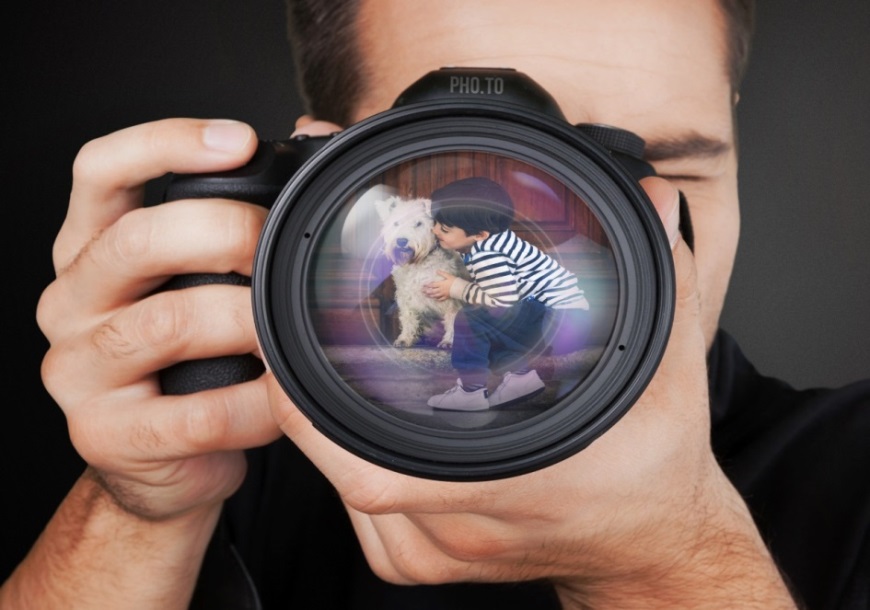 Составитель: А.В.Кятрис, учитель высшей квалификационной категории в соавторстве сТ.С.Смирновойг. Череповец 2023 годСОДЕРЖАНИЕ1. Пояснительная записка……………………………………………………32. Планируемые результаты…………………………………………………63. Учебно-тематический план…………………………………………….....84. Календарно-тематическое планирование……………………..…………85. Контроль и оценка результатов освоения курса внеурочной деятельности…………………………………………………………………116. Список литературы………………………………………………………..11Нормативно-правовое обеспечение образовательного процессаАдаптированная дополнительная общеобразовательная программа «Мир через объектив» разработана в соответствии с  нормативными документами:- Федеральный закон Российской Федерации от 29.12.2012 г.  №273-ФЗ «Об образовании в Российской Федерации»;- Приказ Министерства просвещения Российской Федерации от 27.07.2022 № 629 "Об утверждении Порядка организации и осуществления образовательной деятельности по дополнительным общеобразовательным программам"- Распоряжение Правительства Российской Федерации от 29 мая 2015 года № 996 «Стратегия развития воспитания в Российской Федерации на период до 2025 г»;- Постановление Главного государственного санитарного врача РФ № от 28 сентября 2020 г. № 28 «Об утверждении санитарных правил СП 2.4. 3648 – 20 «Санитарно-эпидемиологические требования к организациям воспитания и обучения, отдыха и оздоровления детей и молодежи»; - Письмо Министерства образования и науки Российской Федерации от 18 ноября 2015 г. № 09-3242 «Методические рекомендации по проектированию дополнительных общеразвивающих программ»;- Концепция развития дополнительного образования детей до 2030 года (утверждена распоряжением Правительства Российской Федерации от 31 марта 2022 г. № 678-р)- Устав муниципального автономного образовательного учреждения «Общеобразовательная школа для обучающихся с ОВЗ № 35»1. Комплекс основных характеристик дополнительной общеобразовательной программыПОЯСНИТЕЛЬНАЯ ЗАПИСКАВ последние годы фотография развивается всё интенсивнее, входит в каждый дом. И действительно, невозможно сегодня представить современное общество без фотографии: она широко используется в журналистике, с её помощью ведется летопись страны и каждой семьи.  Занятия фотографией способствуют приобщению к прекрасному, помогают адаптироваться в сложной обстановке современного мира. Данная программа позволяет многим учащимся найти своё место в жизни, развить в себе способности творческого самовыражения или просто заняться интересным и полезным делом. В настоящее время фотография является широко доступной, как никакой другой вид визуального искусства, и в то же время, именно фотография имеет средства и возможности научить изобразительному мышлению. Программа «Мир через объектив» имеет выраженную практическую направленность, которая и определяет логику построения материала учебных занятий. Вместо того, чтобы начинать с подробного изучения оборудования, ученикам предлагается на первых занятиях изучить технику безопасности, историю фотографии, самые распространенные способы получения графических изображений, жанры фотографий и т.д. Думается, учащимся будут очень интересны данные занятия, которые впоследствии могут стать для них увлечением или их профессиональной деятельностью.Основным методом работы является практический и наглядный показ принадлежностей, приспособлений, аппаратуры и наглядный пособий и приемов практической работы.При выполнении работ следует максимально использовать личную инициативу учащихся, с тем, чтобы поощрять творческую мысль, самостоятельные поиски интересных и современных тем. С этой целью целесообразно проводить походы, экскурсии на природу, где фоторепортажная съемка не только расширит кругозор, представление о нашей действительности, но и позволит из всей массы впечатлений отбирать самое главное, достойное быть запечатленным на снимках.Общественно-полезная работа членов кружка проводится на протяжении всей деятельности кружка.Специфика занятий позволяет развивать такие черты характера, как усидчивость, собранность, целеустремленность, коммуникабельность. Ребенок тренируется в решении проблемных ситуаций, идет становление его характера. Особенно это заметно на застенчивых детях. Занятие фотографией помогает им обрести уверенность, почувствовать свою ценность, найти свое место.Основной целью изучения программы является формирование навыков и умений в использовании фотоаппарата, построении композиции, изучение основ фотографии; профориентация учащихся. Задачи:Образовательные:Привлечь детей к занятию фотографией;Овладеть умениями и навыками фотодела;Повышать уровень мастерства учащихся;Подготовка учащихся к выставкам и конкурсам;Развивающие:Развивать познавательные интересы, интеллектуальные и творческие способности средствами ИКТ;Развивать алгоритмическое мышление, способности к формализации;Развивать у детей усидчивость, умение самореализоваться, чувства долга и выполнения возложенных обязательств.Развивать у учащихся художественный вкус и расширять кругозор;Воспитывающие:Воспитывать чувство ответственности за результаты своего труда;Формировать установки на позитивную социальную деятельность в информационном обществе, на недопустимости действий нарушающих правовые, этические нормы работы с информацией;Воспитывать стремление к самоутверждению через освоение цифровой техники, компьютера и созидательную деятельность с его помощью;Воспитывать личную ответственность за результаты своей работы, за возможные свои ошибки;Воспитывать потребность и умение работать в коллективе при решении сложных задач;Воспитание любви к своей местности, своему региону, своей стране, позитивного отношения к окружающей среде;Воспитывать скромность, заботу о продуктах своего труда.Основные направления и содержание деятельности:Программа разработана для детей 13-14 лет ( 7-х классов). Общий срок её реализации –34 часа (1 час в неделю). Количество обучающихся в группе 10-12 человек. Главное направление текущих занятий   – фотосъёмка простыми типами фотоаппаратов, обучение умению видеть прекрасное, интересное в окружающей нас жизни и умение показать это фотографическими средствами.Предусмотрены теоретические занятия в аудитории, просмотр слайдов и видеофильмов, практические занятия по фотосъёмке, организация  фотографических выставок.Материально-техническое обеспечение:Желательно, чтобы у каждого учащегося был свой фотоаппарат. Учащимся даётся возможность обрабатывать снимки на компьютерах в классе информатики.Для просмотра фотографий во время занятий используется мультимедийный проектор.Печатные пособия:Таблицы по цветоведению.Дидактический раздаточный материал.ПЛАНИРУЕМЫЕ РЕЗУЛЬТАТЫОсвоив содержание программы, учащиеся должны будут иметь представления о возможностях применения цифрового фотоаппарата, оформления и презентации своей деятельности.Личностные результатыформирование ответственного отношения к учению, готовности и способности учащихся к саморазвитию и самообразованию на основе мотивации к обучению и познанию;формирование осознанного, уважительного и доброжелательного отношения к другому человеку, его мнению, мировоззрению, культуре; готовности и способности вести диалог с другими людьми и достигать в нем взаимопонимания;сформированность эстетических чувств, художественно-творческого мышления, наблюдательности и фантазии;овладение навыками коллективной деятельности в процессе совместной творческой работ в команде одноклассников под руководством учителя;умение сотрудничать с товарищами в процессе совместной деятельности, соотносить свою часть рабаты с общим замыслом;умение обсуждать и анализировать собственную художественную деятельность и работу одноклассников с позиций творческих задач данной темы, с точки зрения содержания и средств его выражения.Метапредметные результатыосвоение способов решения проблем творческого и поискового характера;овладение умением творческого видения с позиций художника, т. е. умением сравнивать, анализировать, выделять главное, обобщать;формирование умения понимать причины успеха- неуспеха учебной деятельности и способности конструктивно действовать даже в ситуациях неуспеха;овладение умением вести диалог, распределять функции и роли в процессе выполнения коллективной творческой работы;использование средств информационных технологий для решения различных учебно-творческих задач в процессе поиска дополнительного изобразительного материала, выполнение творческих проектов;умение планировать и грамотно осуществлять учебные действия в соответствии с поставленной задачей, находить варианты решения различных художественно-творческих задач;осознанное стремление к освоению новых знаний и умений, к достижению более высоких и оригинальных творческих результатов.Предметные результатыовладение практическими умениями и навыками работы цифровым фотоаппаратом;применение художественных умений, знаний и представлений в процессе выполнения художественно-творческих работ;умение компоновать на плоскости листа задуманный художественный образ;развитие индивидуальных творческих способностей обучающихся, формирование устойчивого интереса к творческой деятельности.УЧЕБНО - ТЕМАТИЧЕСКИЙ ПЛАНКАЛЕНДАРНО-ТЕМАТИЧЕСКОЕ ПЛАНИРОВАНИЕдля 7 В, Г классовКОНТРОЛЬ И ОЦЕНКА РЕЗУЛЬТАТОВОСВОЕНИЯ ПРОГРАММЫ«Мир через объектив»6. СПИСОК ИСПОЛЬЗОВАННОЙ ЛИТЕРАТУРЫ1. Газаров А.  Цифровая фотография от А до Я. М.: Эксмо. 2014.2. Дегтярев А.Р. Фотокомпозиция: средства, формы, приемы. М.: Фаир. 20143. Сокольникова Н.М. Изобразительное искусство: Краткий словарь художественных терминов. Учебник для учащихся 5-8 классов.  Обнинск: Титул, 1996.4. Дыко Л. «Основы композиции в фотографии». М., 1977. 5. Дыко Л. «Беседы о фотографии». М., 1977. 6. Лапин А. - "Фотография как...", Московский университет, 2003 г.7. Питер Коуп – «Азбука фотосъемки для детей: Цифровые и пленочные камеры», Арт-Родник, 2006 г.8. Пожарская С. «Фотомастер». М., 2002.Интернет-сайты:http://www.mirphoto.ru. Мир фотоhttp://www.photo-monster.ru. Уроки фотографии от профессионалов.http://media-shoot.ru/   Сайт о кино и фото искусстве.http://photoru.ru,  Сайт фотографа Юрия Афанасьева.http://www.photoline.ru. Сайт для любителей фотографии.1.Видеокамера22.Карта памяти для фотокамеры/видеокамеры43.Штатив24Репортерский микрофон25.Зеркальная фотокамера36.Объектив для зеркальной фотокамеры37.Фотовспышка38.Цветной принтер для печати фотографий29. Ноутбук с предустановленным программным обеспечением12№ п/пНаименование разделовКол –во часовВведение1Основы искусства фотографии4Работа с фотоаппаратом7Выразительные средства6Жанры фотографии16Итого:Итого:34№ТемаДатаI четверть (8 часов)Раздел 1: ВведениеI четверть (8 часов)Раздел 1: ВведениеI четверть (8 часов)Раздел 1: Введение1.Вводная беседа. Цели и задачи занятийРаздел 2: Основы искусства фотографииРаздел 2: Основы искусства фотографииРаздел 2: Основы искусства фотографии2.История фотографии3.Фотография сегодня4.Механизм получения фотографии.5.Инструктаж по технике безопасности и организация рабочего места.Раздел 3: Работа с фотоаппаратомРаздел 3: Работа с фотоаппаратомРаздел 3: Работа с фотоаппаратом6.Знакомство с фотоаппаратом. Основные части цифрового фотоаппарата.7.Фокусировка. 8.Экспозиция.II четверть (8 часов)II четверть (8 часов)II четверть (8 часов)9.Выдержка.10.Диафрагма.11.Светочувствительность. Баланс белого12.Практический урок «Первая съёмка»Раздел 4: Выразительные средстваРаздел 4: Выразительные средстваРаздел 4: Выразительные средства13.Композиция. 14.Перспектива.15.Ракурс.16.Светотень.III четверть (10 часов)III четверть (10 часов)III четверть (10 часов)17.Освещение.18.Защита творческих проектов по теме «Выразительные средства». Организация фотовыставки.Раздел 4: Жанры фотографииРаздел 4: Жанры фотографииРаздел 4: Жанры фотографии19.Жанр пейзаж. Требования и особенности пейзажной съемки.20.Практическое занятие «Съемка зимней природы»21.Обсуждение и разбор работ по теме «Съёмка зимней природы». 22.Жанр «Натюрморт». Требования и особенности.23.Практическое занятие по теме натюрморт «Съёмка еды»24.Обсуждение и разбор работ по теме «Съёмка еды».25.Жанр «Портрет». Искусство портретной съемки.26.Секреты выразительности фотопортрета. Практическое занятие по теме  «Портрет» IV четверть (8 часов)IV четверть (8 часов)IV четверть (8 часов)27.Обсуждение и разбор работ по теме «Портрет».28.Жанр «Репортаж»29Практическое занятие по теме  «Репортаж». Выход на мероприятие.30.Обсуждение и разбор работ по теме  «Репортаж».31Выбор и подготовка лучших фотографий к коллективной фотовыставке.32Подготовка творческого проекта.33Защита творческих проектов.34.Обобщение полученных знаний. Оценка результатов.Результаты обучения(освоенные умения, усвоенные знания)Формы и методы контроля и оценки результатов обученияУмения:осуществлять фотосъемку различных жанров;Знания:техники, технологии и технических средств фотосъемки;Текущий контроль в форме:защиты практических занятий;домашней работы;отчёта по проделанной домашней работе (представление фоторабот)Итоговая аттестация в форме проекта.